РОССИЙСКАЯ  ФЕДЕРАЦИЯИвановская областьШуйский муниципальный район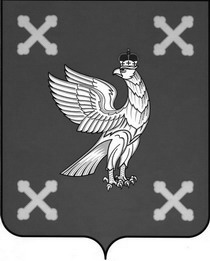 СОВЕТ ШУЙСКОГО МУНИЦИПАЛЬНОГО РАЙОНА___________________________________________________________________________________________р е ш е н и еот26.11.2020                                                                      № 20О передаче нежилого помещения из собственности Шуйского муниципального районав собственность Российской Федерации        На основании Федеральных законов от 06.10.2003 № 131-ФЗ «Об общих принципах организации местного самоуправления в Российской Федерации» (в действующей редакции), от 29.06.2018 №171-ФЗ «Об особенностях реорганизации федерального государственного унитарного предприятия «Почта России», основах деятельности акционерного общества «Почта России» и о внесении изменений в отдельные законодательные акты Российской Федерации» (в действующей редакции), Устава Шуйского муниципального района Совет Шуйского муниципального района РЕШИЛ:1. Передать из муниципальной собственности Шуйского муниципального района в собственность Российской Федерации нежилое помещение с кадастровым номером 37:20:042001:548, расположенное по адресу: Ивановская область, Шуйский район, с. Центральный, д. 123, пом.1,2,20,21, общей площадью 35,7 кв.м., используемое для размещения отделения почтовой связи.2.  Решение вступает в силу с момента его официального опубликования. Глава Шуйского муниципального района                                 С.А.БабановПредседатель СоветаШуйского муниципального района                                         В.Е.Филиппова